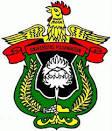 FAKULTAS HUKUM UNIVERSITAS HASANUDDINSTANDAR OPERASIONAL PROSEDURSEMINAR HASIL PENELITIANNo. PM/FH-UNHAS/DIH/11Isi dokumen ini sepenuhnya merupakan rahasia FH UNHAS dan tidak boleh diperbanyak, baik sebagian maupun seluruhnya kepada pihak lain tanpa izin tertulis dari DEKAN FH UNHASDAFTAR ISII.	TUJUANUntuk menjamin kualitas serta efektivitas dan efisiensi penyelesaian tugas akhir mahasiswa.II. 	RUANG LINGKUPProgram Studi Doktor Ilmu HukumIII.	REFERENSIUndang-undang Nomor 12 Tahun 2012 tentang Pendidikan Tinggi;Peraturan Pemerintah Republik Indonesia Nomor 53 Tahun 2015 tentang Statuta Universitas Hasanuddin; Peraturan Presiden Republik Indonesia Nomor 8 Tahun 2012 tentang Kerangka Kualifikasi Nasional Indonesia;Peraturan Menteri Pendidikan dan Kebudayaan Republik Indonesia Nomor 73 Tahun 2013 Tentang Penerapan Kerangka Kualifikasi Nasional Indonesia Bidang Pendidikan Tinggi;Peraturan Menteri Riset, Teknologi dan Pendidikan Tinggi Nomor 44 Tahun 2015 tentang Standar Nasional Pendidikan Tinggi;Peraturan Senat Akademik Universitas Hasanuddin Nomor 50850/UN4/PP.42/2016 tentang Kebijakan Pendidikan Universitas Hasanuddin;Peraturan Senat Akademik Universitas Hasanuddin Nomor 46929/UN.4/IT.03/2016 tentang Kebijakan Pengembangan Kurikulum Program Studi Universitas Hasanuddin; Peraturan Rektor Universitas Hasanuddin Nomor 2785/UN4.1/KEP 2018 Tentang Penyelenggaraan Program Doktor Universitas Hasanuddin;danKeputusan Rektor Universitas Hasanuddin Nomor 4843/H4/O/2010 Tanggal 3 Mei 2010 Tentang Rencana Pengembangan Universitas Hasanuddin 2030.IV.	DEFINISIDosen adalah pendidik profesional dan ilmuan dengan tugas utama mentransformasikan, mengembangkan, dan menyebarluaskan ilmu pengetahuan, teknologi melalui pendidikan, penelitian, dan pengabdian masyarakat;Mahasiswa adalah peserta didik pada Program Studi Doktor Ilmu Hukum dalam lingkungan Universitas Hasanuddin;Penelitian adalah kegiatan yang dilakukan menurut kaidah dan metode ilmiah secara sistematis untuk memperoleh informasi, data, dan keterangan yang berkaitan dengan pemahaman dan/atau pengujian suatu cabang pengetahuan dan teknologi;Program Studi Doktor Ilmu Hukum adalah kesatuan rencana belajar sebagai pedoman penyelenggaraan pendidikan akademik dan/atau profesi yang diselenggarakan atas dasar suatu kurikulum;Disertasi adalah karya tulis akademik akhir mahasiswa Program Doktor yang menunjukkan hasil studi dan atau penelitian mendalam dan berisi sumbangan/temuan baru bagi perkembangan ilmu pengetahuan, teknologi, dan atau seni.V. URAIAN PROSEDURMahasiswa diizinkan melaksanakan seminar hasil penelitian dengan syarat:Terdaftar sebagai mahasiswa di PPs Unhas pada semester berjalan;Telah melulusi seluruh matakuliah;Naskah tesis telah disetujui oleh komisi penasihat;Telah menyiapkan ringkasan seminar sesuai dengan format yang ditetapkan oleh PPs Unhas;Telah mengikuti seminar sekurang-kurangnya 10 kali di kelompok ilmunya dan lima kali di kelompok lainnya, setelah seminar usulan penelitian mahasiswa yang bersangkutan;Telah menyusun artikel ilmiah yang merupakan bagian dari tesisnya dan siap diajukan ke jurnal ilmiah ber-ISSN yang diakui oleh PPs Unhas. Seminar dapat dilaksanakan apabila: Naskah tesis telah diperiksa dan disetujui oleh penasihat yang dibuktikan dengan catatan pada kartu kontrol bimbingan;Naskah tesis diserahkan oleh mahasiswa kepada penasihat dan penguji selambat-lambatnya lima hari sebelum seminar;Undangan seminar hasil penelitian diserahkan oleh PPs Unhas kepada penasihat dan penguji selambat-lambatnya lima hari sebelum seminar;Dihadiri sekurang-kurangnya 80% dari jumlah komisi penilai, termasuk ketua dan sekertaris; danDihadiri sekurang-kurangnya 10 mahasiswa.Seminar hasil dilaksanakan paling lama 120 menit, dengan alokasi waktu:15 Menit presentasi;50 menit kesempatan diskusi dengan peserta lainnya;50 menit kesempatan bagi dosen dan penilai ; dan5 menit rapat evaluasiNilai lulus untuk seminar hasil penelitian adalah A/A-/B/B-;Bagi mahasiswa yang tidak lulus diberi kesempatan mengulang sekali lagi dalam tenggang waktu paling lama tiga bulan atas biaya sendiri; danSeminar ulang hasil penelitian yang tidak dilaksanakan dalam tenggang waktu tersebut (poin 5) dinyatakan tidak lulus.VI. DIAGRAM ALIRVII. LAMPIRAN- Form persetujuan pembimbing- Form persetujuan jadwal ujian seminar hasil penelitianStatus Dokumen: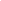 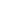 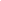 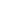 Nomor Revisi:Tanggal Terbit:1 – Maret – 2019Dibuat Oleh:Diperiksa Oleh:Disetujui Oleh:Prof. Dr. Marwati Riza S.H., M.H.Ketua Program Studi Doktor Ilmu HukumDr. Kahar Lahae, S.H., M.H.Ketua Gugus Penjaminan MutuProf. Dr. Hamzah Halim, S.H., M.H.Wakil Dekan Bidang Akademik, Riset dan InovasiDisahkan Oleh:Dekan Fakultas HukumProf. Dr. Farida Patittingi, S.H., M.Hum                  NIP. 19671231 199103 2002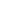 STANDAR OPERASIONAL PROSEDURSEMINAR HASIL PENELITIANNo. Dok.: PM/FH-UNHAS/DIH/11STANDAR OPERASIONAL PROSEDURSEMINAR HASIL PENELITIANNo. Dok.: PM/FH-UNHAS/DIH/11STANDAR OPERASIONAL PROSEDURSEMINAR HASIL PENELITIANNo. Dok.: PM/FH-UNHAS/DIH/11No. Revisi:  - Tgl. Terbit: 1-Maret-2019Halaman: 2 dari 6Halaman Judul dan Persetujuan..........................................................................1Daftar Isi..........................................................................2I.    TUJUAN..........................................................................3II.   RUANG LINGKUP..........................................................................3III.  REFERENSI..........................................................................3IV.  DEFINISI..........................................................................4V.   URAIAN PROSEDUR ..........................................................................4VI.  DIAGRAM ALIR..........................................................................5VII. LAMPIRAN..........................................................................6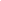 STANDAR OPERASIONAL PROSEDURSEMINAR HASIL PENELITIANNo. Dok.: PM/FH-UNHAS/MIH/11STANDAR OPERASIONAL PROSEDURSEMINAR HASIL PENELITIANNo. Dok.: PM/FH-UNHAS/MIH/11STANDAR OPERASIONAL PROSEDURSEMINAR HASIL PENELITIANNo. Dok.: PM/FH-UNHAS/MIH/11No. Revisi:  - Tgl. Terbit: 1-Maret-2019Halaman: 3 dari 6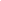 STANDAR OPERASIONAL PROSEDURSEMINAR HASIL PENELITIANNo. Dok.: PM/FH-UNHAS/MIH/11STANDAR OPERASIONAL PROSEDURSEMINAR HASIL PENELITIANNo. Dok.: PM/FH-UNHAS/MIH/11STANDAR OPERASIONAL PROSEDURSEMINAR HASIL PENELITIANNo. Dok.: PM/FH-UNHAS/MIH/11No. Revisi:  - Tgl. Terbit: 1-November-2018Halaman: 4 dari 6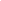 STANDAR OPERASIONAL PROSEDURSEMINAR HASIL PENELITIANNo. Dok.: PM/FH-UNHAS/MIH/11STANDAR OPERASIONAL PROSEDURSEMINAR HASIL PENELITIANNo. Dok.: PM/FH-UNHAS/MIH/11STANDAR OPERASIONAL PROSEDURSEMINAR HASIL PENELITIANNo. Dok.: PM/FH-UNHAS/MIH/11No. Revisi:  - Tgl. Terbit: 1-November-2018Halaman: 5 dari 6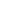 STANDAR OPERASIONAL PROSEDURSEMINAR HASIL PENELITIANNo. Dok.: PM/FH-UNHAS/MIH/11STANDAR OPERASIONAL PROSEDURSEMINAR HASIL PENELITIANNo. Dok.: PM/FH-UNHAS/MIH/11STANDAR OPERASIONAL PROSEDURSEMINAR HASIL PENELITIANNo. Dok.: PM/FH-UNHAS/MIH/11No. Revisi:  - Tgl. Terbit: 1-November-2018Halaman: 6 dari 6NoKegiatanPelaksanaPelaksanaPelaksanaPelaksanaPelaksanaPelaksanaDokumenNoKegiatanMahasiswaBagian AkademikKomisi PenasihatKomisi PenilaiKPSDekanDokumen1Penyusunan naskah tesis 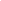 1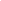 Draft proposal 2Konsultasi naskah tesis dengan komisi penasihat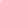 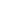 Form monitoring pembim-bing3Melengkapi form persetujuan kelayakan naskah tesis oleh komisi penasihat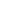 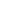 3Form persetujuan kelayakan naskah3Mengisi dan melengkapi form persetujuan jadwal ujian serta menyerahkan naskah tesis dan undangan seminar paling lambat 7 hari sebelum pelaksanaan ujian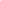 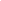 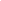 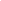 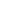 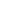 Form persetujuan jadwal ujian4Penyelenggaraan seminar hasil penelitian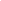 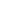 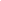 Power Point 5Pengarsipan dokumen 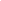 8Berita acara pelaksana-n ujian seminar